EDUCACIÓN INFANTILLIBRO VIAJERO MATEMÁTICAS3 AÑOSLOS NÚMEROS Y YO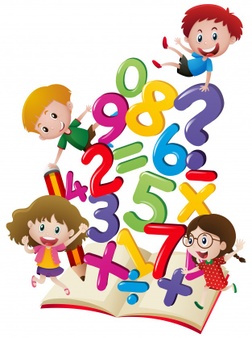 			C.E.I.P.”Hermelinda Núñez”